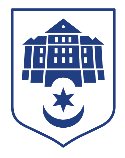 ТЕРНОПІЛЬСЬКА МІСЬКА РАДАУправління соціальної політики
м. Тернопіль, вул. Миколи Лисенка, 8, 46002 тел.: (0352) 23 56 70, e-mail: ternopil@sobes-ter.gov.uaВ управлінні соціальної політики за поточний тиждень проведена наступна робота:за рахунок коштів місцевого бюджету направлено на санаторно-курортне лікування 3 осіб з інвалідністю внаслідок війни;7 дітей з інвалідністю були направлені до різних установ для надання їм  реабілітаційних послуг;прийнято документи від 77 осіб на забезпечення  засобами реабілітації;призначено одноразових та щорічних компенсацій на загальну суму                  10586 грн. 31 особі з числа учасників ліквідації наслідків аварії на Чорнобильській АЕС 1, 2 або 3 категорії;надано консультативних послуг щодо санаторно-курортного оздоровлення 10 особам з інвалідністю загального захворювання;надано 5 особам з числа військовослужбовців роз’ясненя щодо грошової компенсації для часткового відшкодування суми початкового внеску по є-Оселі;відшкодовано послуг на санаторно-курортне лікування 3 особам з інвалідністю внаслідок війни на суму 44 622,90 грн.;виплачено щомісячної доплати до пенсії 9 особам, на яких поширюється статус ветеранів ОУН-УПА у розмірі по 3000 грн. на суму 27 000,00 грн.;73 особам виплачено одноразову грошову допомогу на забезпечення спорядженням та технічними засобами військовослужбовців, які зареєстровані на території громади на суму 730 000,00 грн.;9 особам виплачено одноразову грошову допомогу на лікування (реабілітацію) військовослужбовцям, які отримали поранення внаслідок контузії на суму 90 000,00 грн.;1 235 особам відшкодовано витрати з виготовлення та видачі Електронного квитка «Соціальна карта Тернополянина» для пільгових категорій населення на суму 78 155,00 грн.; 9 особам виплачено щомісячної доплати до пенсії особам, на яких поширюється статус ветеранів ОУН-УПА у розмірі по 2400 грн. (на виконання Рішення Тернопільської обласної ради від 28.11.2019 р.№1506 "Про обласну програму "Ветеран" на 2020-2024 роки" (зі змінами)) на суму 21 600,00 грн.;6 особам виплачено щомісячної допомогу сім'ям загиблих в Афганістані у розмірі по 800 грн. (на виконання Рішення Тернопільської обласної ради від 28.11.2019 р.№1506 "Про обласну програму "Ветеран" на 2020-2024 роки" (зі змінами)) на суму 4 800,00 грн.;57 особам виплачено щомісячну допомогу в розмірі 800 грн. членам сімей загиблих учасників бойових дій в АТО, ООС (на виконання Рішення Тернопільської обласної ради від 28.11.2019 р.№1507 "Обласна програма підтримки осіб,які брали участь в антитерористичній операції, операції Об'єднаних сил, членів сімей осіб, загиблих під час проведення антитерористичної операції та Операції Об'єднаних сил, членів сімей Героїв Небесної сотні, постраждалих учасників Революції Гідності на 2020-2024 роки" (зі змінами)) на суму 45 600,00 грн.;3 особам виплачено одноразову грошову  допомогу на поховання  в розмірі 25 000 грн. членам сімей загиблих (померлих) та пропалих безвісти Захисників і Захисниць України на суму 75 000,00 грн.;17 особам виплачено щомісячну допомогу в розмірі 1000 грн. членам сімей загиблих учасників бойових дій з числа ВПО на суму 17 000,00 грн.;відшкодовано вартість пільгового медичного обслуговування (придбання ліків за рецептами лікарів та зубопротезування) 6 особам, які постраждали внаслідок Чорнобильської катастрофи, на суму 9 444,09 грн.;за рахунок коштів державного бюджету 2 особам перераховано за реабілітаційні заходи для осіб з інвалідністю 31 420,00 грн.;за рахунок коштів державного бюджету 9 особам перераховано матеріальної допомоги військовослужбовцям, звільненим з військової строкової служби 19 590,00 грн.;надано 15 відповідей військовослужбовцям, які звернулись для надання одноразової грошової допомоги на забезпечення спорядженням, а також 35 заяв - перевірка документів, які є підставою для виплати, а також  перевірка в реєстрі громади;прийнято 385 заяв від мешканців громади на отримання різних видів державних соціальних допомог та компенсацій;видано 92 довідки про отримання (неотримання) соціальної допомоги;подано 7 запитів на особові справи та інформацію щодо отримання/неотримання відповідної соціальної допомоги;прийнято 138 заяв на продуктові набори;надано 14 відповідей на звернення;видано 30 посвідчень для осіб з інвалідністю;прийнято 18 рішень про надання/припинення комунальними закладами соціальної сфери соціальних послуг мешканцям громади;подано 1 клопотання до обласної держадміністрації про влаштування осіб до інтернатних закладів;відділом контролю за призначенням соціальних допомог і пенсій проведено 77 обстежень та складено відповідні акти у заявників, які звернулись за призначенням соціальних допомог та інших питань;28 заявникам підготовлено та видано копії документів актів проведення обстеження сім’ї за їх заявою;надано 4 відповіді за письмовими зверненнями громадян;надано 22 усних роз’яснення громадянам щодо встановлення факту здійснення догляду (постійного догляду), передбаченого постановою КМУ від 16.05.2024 № 560 «Про затвердження Порядку проведення призову громадян на військову службу під час мобілізації, на особливий період»;сформовано та надіслано інформацію до Тернопільського ОМТЦК та СП щодо 9 громадян України чоловічої статі віком від 18 до 60 років з числа тих, хто звернувся із заявою про взяття на облік як внутрішньо переміщена особа;сформовано та надіслано запит до Тернопільського ОМТЦК та СП на 31 військовозобов’язаного, які звернувся із заявою на ім’я міського голови щодо складання Акту про встановлення факту здійснення догляду (постійного догляду);надіслано звіт до Департаменту соціального захисту населення Тернопільської ОВА щодо опрацювання рекомендацій верифікації, наданих Міністерством фінансів України;юрисконсультами управління взято участь у 10 судових засіданнях, подано до суду 14 клопотань та відзивів, опрацьовано 21 судовий документ. Надано юридичну консультацію 9 громадянам та юридичним особам.     Начальник управління				        Віталій ХОРКАВИЙ